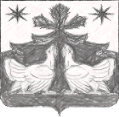 РОССИЙСКАЯ ФЕДЕРАЦИЯАДМИНИСТРАЦИЯ ЗОТИНСКОГО СЕЛЬСОВЕТАТУРУХАНСКОГО РАЙОНАКРАСНОЯРСКОГО КРАЯПОСТАНОВЛЕНИЕО внесении изменений в постановление от 09.04.2018 № 25-п «Об утверждении административного регламента по исполнению муниципальной функции "Осуществление муниципального жилищного контроля на территории муниципального образования Зотинский  сельсовет» В целях осуществления муниципального жилищного контроля на территории Зотинского сельсовета Туруханского района, в соответствии со статьями 14, 20 Жилищного кодекса Российской Федерации, Федеральным законом от 02.12.2019 № 390-ФЗ « О внесении изменений в Жилищный кодекс Российской Федерации», Федеральным законом от 26.12.2008 № 294-ФЗ "О защите прав юридических лиц и индивидуальных предпринимателей при осуществлении государственного контроля (надзора) и муниципального контроля", статьей 14 Федерального закона от 06.10.2003 № 131-ФЗ "Об общих принципах организации местного самоуправления в Российской Федерации", статьей 4 Закона Красноярского края от 07.02.2013 №  4-1047 "О муниципальном жилищном контроле и взаимодействии органа государственного жилищного надзора Красноярского края с органами муниципального жилищного  контроля", Законом Красноярского края от 05.12.2013 № 5 -1912 "О порядке разработки и принятия административных регламентов осуществления муниципального контроля", руководствуясь статьями 7, 17  Устава  Зотинского сельсовета Туруханского района ПОСТАНОВЛЯЮ: 1. Внести в Административный регламент по исполнению муниципальной функции "Осуществление муниципального жилищного контроля на территории муниципального образования Зотинский  сельсовет", утвержденного постановлением администрации Зотинского сельсовета от 09.04.2018 № 25-п, следующие изменения:1) Подпункт 1 пункта 3.1.4  административного регламента изложить в следующей редакции:«3.1.4. начала осуществления товариществом собственников жилья, жилищным, жилищно-строительным кооперативом или иным специализированным потребительским кооперативом деятельности по управлению многоквартирными домами в соответствии с представленным в орган государственного жилищного надзора уведомлением о начале осуществления указанной деятельности» 2. Контроль за исполнением настоящего постановления оставляю за собой.3. Постановление вступает в силу в день, следующий за днем его официального опубликования в печатном издании  газете «Ведомости органов местного самоуправления Зотинского сельсовета».Глава  Зотинского сельсовета:       ________________      П. Г. Опарина                     20.03.2020 г.            с. Зотино                         № 14-п